HOMERO07 DIAS	ESTE PROGRAMA OPERA DURANTE EL VERANO Del Marzo 30 a Octubre 19, 2024: Cada SábadoEl Programa Incluye:  2 noches en hotel de Atenas en alojamiento y desayuno  **Visita de la ciudad de medio día con Acrópolis, sin el nuevo museo  Crucero de 4 días por las islas Griegas y Turquía en pensión completa  *1 excursión y bebidas seleccionadas durante las comidas  Entradas a sitios arqueológicos con guía  Todos los traslados de acuerdo a itinerario Sábado: Atenas Llegada a Atenas, encuentro con nuestra asistencia y traslado a su hotel. Resto del día libre. Domingo: Atenas Visita panorámica de la ciudad de Atenas incluyendo la Acrópolis. Resto del día libre. Lunes: Atenas - Mykonos Traslado por la mañana al puerto para embarcar en el crucero de 4 días primera parada Mykonos, isla famosa por sus playas, su belleza sin igual y su animada vida nocturna. Martes: Kusadasi - Patmos Siguiente parada Kusadasi (Turquía). Donde podrá elegir participar en la excursión al sitio arqueológico de la Antigua Efesos, una de las ciudades más anti-guas excavadas hasta hoy, donde San Pablo fue arrestado y luego desterrado. Por la tarde llegaremos a la isla de Patmos donde podrá participar en la excursión opcional, usted tendrá la oportunidad de visitar el monasterio y la gruta donde San Juan vivió y escribió el libro de Apocalipsis.Miércoles: Rodas Temprano por la mañana llegada al puerto de Rodas, isla conocida como la isla de las de las cruzadas de los Caballeros de la Orden de San Juan, la excursión en esta isla le permite visitar su famosa Acrópolis de Lindos, en la cima de la montaña, además de la ciudad medieval (Antigua Rodos). Jueves: Heraklio - Santorini Primera parada del día el puerto de Heraklio (capital de Creta). Aquí podrán participar en la excursión opcional al Palacio de Knosos, el centro de la civilización minoica. Navegación hacia un lugar que le quitara el aliento: Santorini Llegada a La isla conocida ahora y siempre como el continente perdido de la Atlantis. Aquí podrá participar en la excursión que los llevara al pueblo de Oia conocido mundialmente por uno de los lugares más mágicos para ver la caída del sol. Viernes: Puerto - Aeropuerto Después del desayuno a bordo, llegada al puerto, desembarque y traslado al aeropuerto de Atenas. Para tomar su vuelo de salida.Nota! Tenga en cuenta que sugerimos que el vuelo de salida al final del paquete se reserve aproximada-mente. 12:00PRECIOS POR PERSONA EN EUROSIncluido en el precio del paquete: * 1 excursión Shorex seleccionada al realizar la reserva entre las siguientes Kus-02 (Ehpesus) O Rho-01 (Tour medieval) O Her 02 (Heraklio) O San 01 (Pueblo de Oia) O Pat –01 (Monasterio) **Bebidas seleccionadas incluidas con las comidas, solo durante el horario de servicio de alimentos ACTUALIZAR al paquete mejorado “ ENHANCED” que incluye • Más 1 excursión durante el crucero entre las siguientes Kus-02 (Ephesus) O Rho-01 (Tour medieval) O Her 02 (Heraklio) O San 01 (Pueblo de Oia)O Pat –01 (Monasterio) Paquete de bebidas Premium durante todo el crucero • 1 hora de acceso WIFI gratuito al día • 25 % de descuento en comidas especiales Tarifa especial por persona 190 Euro **Tasas portuarias y propinas del crucero: 219 Euros por persona por crucero Suplementos de temporada de cruceros: 40 Euros por persona – 06/05/2024—26/08/2024 & 07/10/2024 - 21/10/2024 55 Euros por persona 02/09/2024 – 30/09/2024 Suplemento para cabina exterior Cat/XA en categoría Comfort: 150 Euros por persona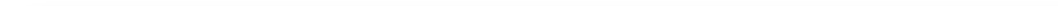 30/03/2024—20/04/202430/03/2024—20/04/202430/03/2024—20/04/202430/03/2024—20/04/202430/03/2024—20/04/202427/04/2024—22/06/202427/04/2024—22/06/202427/04/2024—22/06/202427/04/2024—22/06/202427/04/2024—22/06/202427/04/2024—22/06/202427/04/2024—22/06/2024SINGLEDOBLEDOBLETRIPLESINGLEDOBLEDOBLETRIPLESINGLESINGLEDOBLEDOBLETRIPLECOMFORT - CAT IA2125137513751235COMFORT - CAT IA24552455159515951385EXCLUSIVO– CAT XA2475157515751385EXCLUSIVO– CAT XA28752875184518451555VIP—CAT XB2775176517651505VIP—CAT XB3305330521152115176529/06/2024—24/08/202429/06/2024—24/08/202429/06/2024—24/08/202429/06/2024—24/08/202429/06/2024—24/08/202431/08/2024—28/09/202431/08/2024—28/09/202431/08/2024—28/09/202431/08/2024—28/09/202431/08/2024—28/09/202431/08/2024—28/09/202431/08/2024—28/09/2024SINGLEDOBLETRIPLETRIPLESINGLESINGLEDOBLETRIPLECOMFORT - CAT IA2455158513851385COMFORT - CAT IACOMFORT - CAT IACOMFORT - CAT IA2635263517151465EXCLUSIVO– CAT XA2865182515451545EXCLUSIVO– CAT XAEXCLUSIVO– CAT XAEXCLUSIVO– CAT XA3135313520101660VIP—CAT XB3295210517551755VIP—CAT XBVIP—CAT XBVIP—CAT XB354535452275186505/10/2024—19/10/202405/10/2024—19/10/202405/10/2024—19/10/202405/10/2024—19/10/2024SINGLEDOBLETRIPLECOMFORT - CAT IA245515851385EXCLUSIVO– CAT XA290518551560VIP—CAT XB332521151755